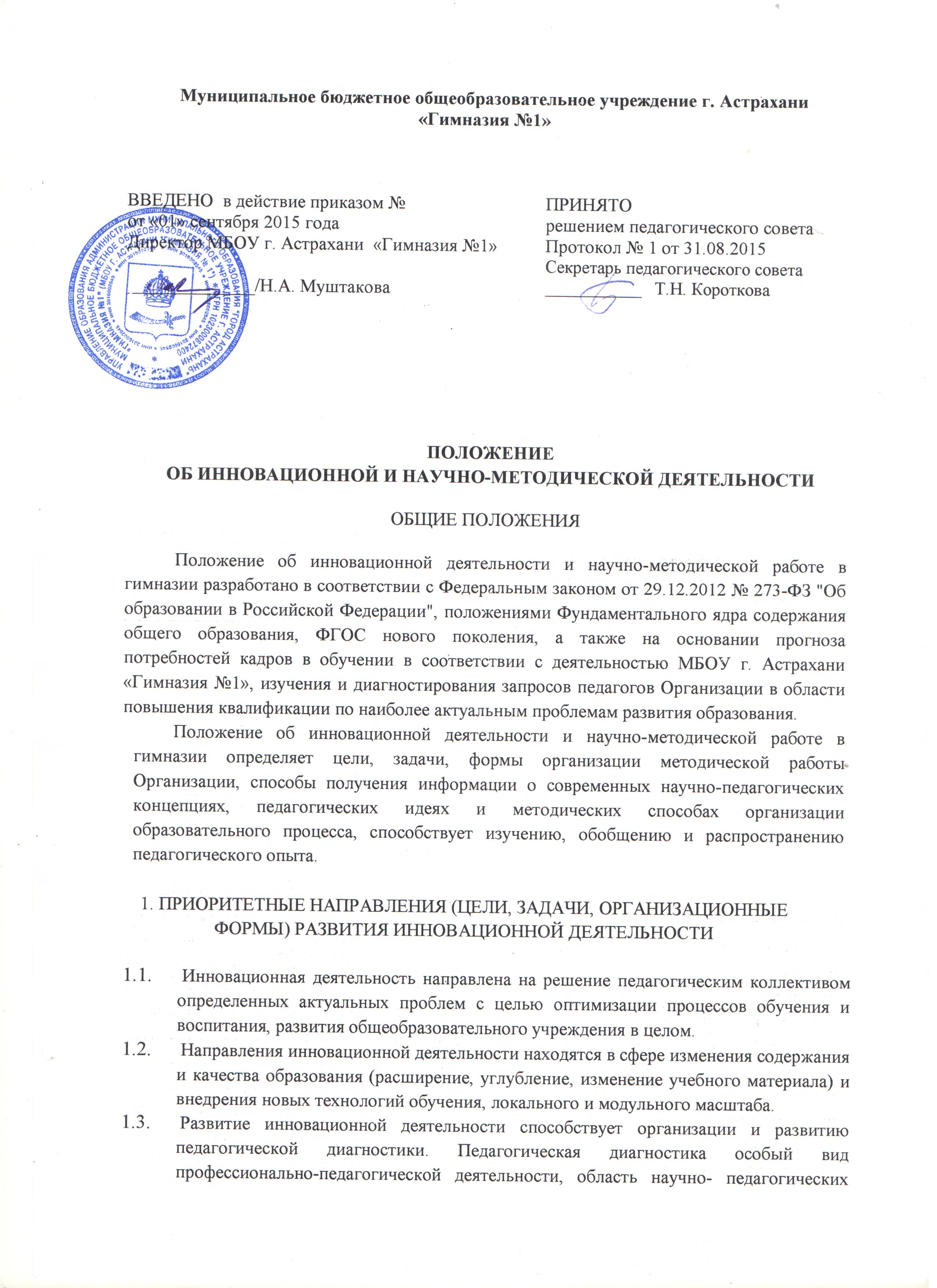 знаний, рассматривающая вопросы установления и изучения признаков, характеризующих состояние различных элементов педагогических систем и условий их реализации (на всех уровнях), для прогнозирования возможных отклонений (путем педагогической коррекции) нарушений нормальных тенденций их функционирования и развития. Инновационный процесс определяет необходимость стратегического планирования и концептуального обоснования инновационных практик, адекватного общей образовательной политике гимназии, социальным требованиям, кадровому потенциалу, уровню методического обеспечения, что позволяет  планировать систему мероприятий, корректировать деятельность педагогов, соотносить полученные результаты с исходными условиями, анализировать развитие своей инновационной практики не в сравнении с аналогичными практиками в других школах, а прослеживать собственную, индивидуальную траекторию развития. Осмысление индивидуальной траектории развития инновационной практики позволяет определить оптимальный механизм, с помощью которого осуществляется управление инновационной деятельностью.Развивающаяся инновационная деятельность в масштабах Организации становится важным компонентом системы непрерывного профессионального развития педагогов и повышения квалификации педагогических кадров.Эффективность внедрения новшества в практику определяется промежуточными результатами инновационной деятельности, через разработанную педагогическими коллективами систему диагностики результатов, соответствующую первоначальным педагогическим целям и задачам определенного цикла инновации. Проектные, проблемные, творческие объединения педагогов в рамках реализации инновационной деятельности выполняют функции разработки и реализации нововведений по решению актуальных педагогических и управленческих проблем, а также способствуют консолидации единомышленников, стремящихся совместными усилиями оптимизировать собственную педагогическую деятельность.2.СТРУКТУРА УПРАВЛЕНИЯ ИННОВАЦИОННОЙ ДЕЯТЕЛЬНОСТЬЮ В соответствии с Положением о методическом совете, деятельность которого   направлена на развитие педагогических и образовательных инициатив, с целью формирования оптимальной образовательной среды, решения вопросов экспертного, научного, организационного, административного обеспечения, методический совет несет ответственность за поддержку и развитие педагогических инициатив и инновационных практик.Администрация и методический совет на основе педагогической диагностики, анализе информации, проявленных социальных запросов разрабатывают стратегию развития инновационной деятельности в соответствии с общей образовательной политикой Организации.3.МЕХАНИЗМ СОЗДАНИЯ МОТИВАЦИОННЫХ УСЛОВИЙ ДЛЯ СУБЪЕКТОВ    ИННОВАЦИОННЫХ ПРАКТИКВ целях распространения позитивного педагогического опыта, повышения статуса педагогов - инноваторов в коллективе предоставляется возможность публикаций исследовательских и научно-практических материалов в СМИ, сборниках научно-методических трудов вузов, материалах научно-практических конференций.Администрация Организации несет ответственность за материальное поощрение педагогов, активно участвующих в инновационной деятельности Организации.                                    4. СОДЕРЖАНИЕ ИННОВАЦИОННОЙ ДЕЯТЕЛЬНОСТИМБОУ г. Астрахани «Гимназия №1» осуществляет инновационную деятельность через:- участие в реализации ФГОС общего образования;-реализацию программ стажерских площадок школьного, муниципального, регионального уровня; - реализацию Программы развития гимназии;- внедрение в практику инновационных технологий образования;-самообразование и участие педагогов в инновационных формах повышения квалификации;- участие педагогов в развитии дистанционного обучения;- участие педагогов в сетевых и иных формах взаимодействия;- эффективную деятельность в рамках экспериментальной деятельности АИПКП; - участие педагогов в реализации пилотных проектов различного уровня;- использование нового поколения учебных материалов;- презентацию достижений обучающихся на основе реализации инновационных идей.ЦЕЛИ И ЗАДАЧИ НАУЧНО-МЕТОДИЧЕСКОЙ РАБОТЫ Целью методической работы в Организации является повышение уровня профессиональной культуры учителя и педагогического мастерства для сохранения стабильно положительных результатов в образовании, т.е. в обучении и воспитании обучающихся, являющимся общественно значимым благом и осуществляемым в интересах человека, семьи, общества и государства. Задачи методической работы в школе: Определение совместно с администрацией стратегических направлений научно-методической работы. Методическое и ресурсное обеспечение системы образования, в том числе научно-методическое сопровождение ФГОС нового поколения. Организация и сопровождение экспериментальной и инновационной деятельности. Разработка совместно с администрацией прогноза потребности кадров в обучении в соответствии с основными изменениями, которые проводятся в деятельности Организации. Сопровождение процесса обучения учителя. Оперативное реагирование на запросы учителей по насущным педагогическим проблемам. Знакомство с достижениями педагогической науки и педагогической практики, с новыми педагогическими технологиями с целью применения этих знаний для анализа и самоанализа педагогической деятельности. Организация системы методической работы в Организации с целью развития педагогического творчества и самореализации инициативы педагогов. Пополнение информационного педагогического школьного банка данных о педагогическом опыте через обобщение и изучение опыта работы своих коллег. Организация рефлексивной деятельности учителей в ходе анализа педагогической деятельности и выработки путей решения педагогических проблем и затруднений. Оказание методической помощи учителям. Анализ и обобщение педагогических достижений и способов их получения в собственном опыте, обобщение опыта нескольких учителей, работающих по одной проблеме. Создание собственных методических разработок, адаптация и модификация традиционных методик, индивидуальных технологий и программ. Выработка совместно с педагогами Организации наиболее эффективных способов организации образовательного процесса, анализа, экспертизы педагогической деятельности и деятельности учащихся в соответствии с современными требованиями к уровню обученности и воспитанности учащихся.ОРГАНИЗАЦИЯ НАУЧНО-МЕТОДИЧЕСКОЙ РАБОТЫ Структура научно-методической работы в гимназии:Научно-методический совет школы;методические объединения и межпредметные методические объединения учителей: естественно-математического цикла; гуманитарно-эстетического цикла;иностранных языков; начальных классов; классных руководителей; инновационной деятельности; школа молодого педагога; мастер-классы. Формы проведения занятий в различных методических объединениях: семинары, лекции, практикумы, открытые уроки и внеклассные мероприятия по предметам, предметные недели, месячники, профессиональные конкурсы, научно-практические конференции и методические фестивали, тренинги, деловые игры, «мозговые штурмы», лекции, практикумы по конкретной проблеме, мастер-классы.УЧАСТНИКИ НАУЧНО-МЕТОДИЧЕСКОЙ РАБОТЫ ОРГАНИЗАЦИИОсновными участниками методической работы Организации являются: учителя; классные руководители; руководители МО, проблемных групп, мастер-классов; администрация школы (директор, заместители директора); консультанты и научные работники и др.КОМПЕТЕНЦИЯ И ОБЯЗАННОСТИ УЧАСТНИКОВ МЕТОДИЧЕСКОЙ РАБОТЫ ОРГАНИЗАЦИИ Компетенция участников методической работы Учителя и классные руководители: участвуют в работе МО, творческих групп, лаборатории «мастер-класс»; обсуждают педагогические проблемы и анализируют педагогическую деятельность на основе изучения своей работы и работы своих коллег; участвуют в выборах руководителей методического объединения, проблемной группы; разрабатывают методические программы, технологии, приемы и способы работы с учащимися; работают по собственным методикам, технологиям, программам; участвуют в методической работе школы, района, города.8.1.2   Руководители методических объединений, проблемных групп: организуют, планируют деятельность МО и проблемных групп; обеспечивают эффективную работу участников методической работы в период занятий, дают поручения, распределяют обязанности и функции среди участников методической деятельности; руководят разработкой методических идей, методик, программ, технологий и ведут консультативную работу с отдельными педагогами по проблемам обучения и воспитания; готовят методические рекомендации для педагогов Организации; анализируют деятельность МО, проблемных групп, готовят проекты решений для методических советов и педсоветов; руководят деятельностью экспертных групп в ходе аттестации педагогов Организации; участвуют в экспертной оценке деятельности учителей в ходе аттестации; организуют деятельность по обобщению лучшего педагогического опыта работы своих коллег и достижений педагогической науки. руководитель мастер-класса: оказывает индивидуальную помощь слушателям; вносит предложения по организации деятельности «мастер-класса»; выступает перед педагогами и администрацией Организации с пропагандой и анализом деятельности мастер-класса; организует и планирует работу «мастер-класса»; составляет учебный план мастер-класса; участвует в экспертной оценке деятельности учителей в процессе аттестации, Администрация Организации:разрабатывает вместе с участниками МО задания и методические материалы; определяет порядок работы всех форм методической работы; координирует деятельность различных методических объединений и методических мероприятий; контролирует эффективность деятельности методических объединений, проблемных групп, мастер-классов; проводит аналитические исследования деятельности МО, проблемных групп, мастер-классов; материально поощряет и стимулирует работу лучших педагогов и педагогического коллектива в целом. Консультанты: проводят консультации с молодыми специалистами, учителями, лучшими педагогами Организации; оказывают методическую помощь по подготовке методических материалов к обобщению педагогического опыта, к аттестации учителей, методических мероприятий школы, района, области; читают лекции, проводят семинары и другие формы обучения с педагогами.Обязанности участников методической работы 8.2.1. Учителя и классные руководители обязаны: проводить открытые уроки, внеклассные мероприятия; систематически посещать занятия МО, проблемных групп, лабораторий; анализировать и обобщать собственный опыт работы и педагогические достижения и способы обучения; оказывать содействие в подготовке методических мероприятий, семинаров, конференций, конкурсов, совещаний; пополнять информационный банк данных (составление информационно - педагогических модулей, диагностических заданий, методических текстов).Руководители методических объединений, проблемных групп обязаны: стимулировать самообразование педагогов; организовывать деятельность педагогов в различных формах: индивидуальных, групповых и т. д.; разрабатывать планы работы и графики проведения открытых уроков участников МО, проблемных групп; анализировать деятельность методической работы МО, проблемных групп; проводить экспертизу внедрения и реализации различных методических идей, новшеств, методик, технологий, программ обучения; обобщать опыт работы педагогов школы.Руководители мастер-классов обязаны: разрабатывать учебный план по пропаганде собственного опыта работы, проектируемого в других социально-педагогических условиях, а также циклограммы деятельности на год; оказывать консультативно-методическую помощь молодым специалистам, педагогам по проблемам обучения и воспитания. Администрация обязана: создавать благоприятные условия для работы МО, проблемных групп, мастер-классов,обеспечивая их работу необходимым для этого учебно-методическим комплексом; оказывать всестороннюю помощь руководителям МО, проблемных групп, мастер-классам; содействовать тиражированию учебно-методических материалов для организации деятельности МО, проблемных групп, лабораторий. Консультанты обязаны: оказывать консультативную методическую помощь педагогам разного уровня с целью их профессиональной адаптации, обучению педагогическому проектированию и формированию индивидуального стиля педагогического поведения; готовить методические рекомендации и предложения, рецензии на разработанные педагогами методические материалы; проводить лекции и организовывать выездные тематические заседания на базе школы; поощрять и стимулировать педагогическую инициативу и творчество педагогов; проводить собеседования с учителями.ДОКУМЕНТАЦИЯ Методическая работа в Организации оформляется (фиксируется) документально в форме: протоколов методических советов; планов работы МО, проблемных групп, мастер-класса;--         конспектов и разработок лучших методических мероприятий Организации; письменных материалов (отражающих деятельность учителя, МО, проблемных групп, лаборатории «мастер-класс», по анализу и самоанализу педагогической деятельности); аналитических справок по вопросу уровня обученности учащихся (с графиками и диаграммами); рефератов, текстов докладов, сообщений, текстов; разработанных модифицированных, адаптированных методик, индивидуальных технологий и программ; обобщенных материалов о системе работы педагогов школы, материалов печати по проблемам образования; информации методических семинаров; дипломов, наград (являющихся общественным признанием результативности работы отдельных педагогов учащихся, МО, проблемных групп, мастер-классов). Документально оформленная методическая работа Организации заносится в информационный банк педагогического опыта педагогов Организации.